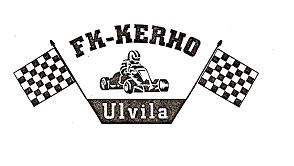 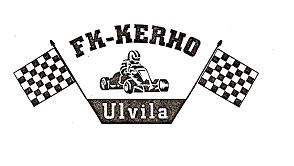 FLYING FINN RAKET CUP 24-25.7.2021Kilpailun säännöt / kutsu Ulvilan FK-Kerho kutsuu Karting-kilpailijoita osallistumaan FLYING FINN RAKET CUP-kilpailuun. Akk:n lupa no:  19/FK/2020Lauantaina 24.7.2021 ajetaan CUP osakilpailu luokkina, CADET, MIKROR, AKET ja MINI60.Sunnuntaina 25.7.2021 ajetaan CUP osakilpailu luokkina, CADET, MIKROR, AKET ja MINI60.Kilpailurata Ulvilan FK-rata, pituus 725m ja leveys 7m Osoite Moottoriratatie Haistila 28400 Ulvila Porista n.10 km Helsingin suuntaan. Opasteet VT2:lla 200-300m ennen rataa. Kilpailuluokat Lauantai: CADET, MIKRO ja RAKET sekä MINI60.Sunnuntai: CADET, MIKRO ja RAKET sekä MINI60.Järjestäjällä oikeus yhdistää luokkia, poislukien Cadet.Tuomaristo Tuomariston pj.             Matti PuhakkaTuomarit                        Päätoimihenkilöt Kilpailunjohtaja             Paavo PernuSihteeri                           Heikki PukkilaKatsastuspäällikkö         Kalle Peltonen Turvallisuuspäällikkö    Ari-Matti Salminen Ratatuom. päällikkö       Jouni KnuutilaTuloslaskentapäällikkö  Heikki Pukkila  Osanotto-oikeus Kilpailu on avoinna kaikille karting-kilpailijoille, joilla on AKK:n myöntämä ja voimassaoleva kilpailulisenssi. Kilpailutoimisto ja ilmoittautuminen Kilpailutoimisto kilpailupaikalla. Yhteyshenkilönä Heikki Pukkila 044-7003700.Ilmoittautuminen AKK-Motorsport ry:n KITI-järjestelmän kautta http://kiti.akk-motorsport.fi Ilmoittautumisaika päättyy 21.7.2021 klo 23.59. Peruutukset kirjallisena ulvilafk@gmail.com tai ilmoitus puhelimella yhteyshenkilölle. Jälki-ilmoittautumiset kilpailunjohdon harkinnan mukaisesti, Lisämaksu 20€.  Osallistumismaksu Osallistumismaksu 75€/päivä tai 150€/la+su sisältää varikkopaikan, kilpailupalvelun ja varikkosähkön. Osallistumismaksu suoritetaan ilmoittautumisen yhteydessä tai ennakkoon FK-kerhon tilille. (Tulosta kuitti todisteeksi). Viestiksi kilpailijan nimi, luokka ja vuosinumero. HUOM! Maksuvälineenä käteinen ja pankki / luottokortit.Kilpailun suoritustapa Harjoitusajo, aika-ajo, kaksi alkuerää ja finaali. Ajettavat kierrosmäärät ilmoitetaan ilmoitustaululla ja ohjaajakokouksessa. Kilpailun säännötRaket: Flying Finn Raket CUP sarjasäännöt 2020, muut luokat sääntökirjan/luokitustodistuksen mukaan.Bensiinin ostopaikka : (RAKET CUP-luokkaa ajaville kilpailijoille)Neste UlvilaVanha Harmaalinnantie 2, 28400 UlvilaKilpailun aikataulu (alustava) Lauantaina ja Sunnuntaina 24.-25.7.2021klo 9.00-9.30        ilmoittautuminen  klo 9.30                ohjaajakokous klo 9.40-11.20      katsastus luokittain klo 10.00              harjoitusajot, aika-ajot, alkuerät, finaalit                                         klo 17.00              palkintojenjako Alustava aikataulu, tarkempi ilmoitustaululla osallistujamäärän mukaan. Palkinnot Kilpailussa palkitaan kaikki Cadet luokan osallistujat ja muissa luokissa 1/3 osallistujista. Palkinnot jaetaan kilpailupaikalla tulosten tultua hyväksytyksi. Yleismääräykset Kilpailunjohdolla on oikeus, mikäli olosuhteet niin vaativat, tuomariston päätöksellä peruuttaa, siirtää tai keskeyttää kilpailu tai sen osa sekä antaa tarpeelliseksi katsomiaan lisämääräyksiä. Vastuut ja vakuutukset sääntöjen mukaan. Varikko Varikkopaikka on kooltaan 4x6metriä, paikkoja alueella n.150kpl, käytävät asfaltoituja. Varikkopaikalla täytyy olla poltto-ja voiteluaineita läpäisemätön suojamatto sekä imeytysmatto ja sammutin sääntökirjan mukaan. Rata-alueella noudatettava hiljaisuutta klo 23.00-7.00 Polkupyörillä, potku-ja rullalaudoilla ym. ajaminen ja liikkuminen varikolla turvallisuuden vuoksi kielletty. Harjoittelu ja majoittuminen Rata on avoinnama – pe klo  9.00 – 21.00                                                  la  -  su klo  12.00 – 19.00 Keskiviikkoisin rata varattuna kello 17-21.00Järjestäjä perii kilpailua edeltävältä päivältä ratamaksua 25€.Asuntoautoille ja -vaunuille runsaasti tilaa. Alueella yöpyville majoitusmaksu on 30€ sisältää sähkön, veden, jätehuollon, suihkun ja saunan. Sähköä järjestetään yöpyjille rajoitetusti, sähköä ei saa käyttää lämmittämiseen. Majoitusmaksu maksetaan ilmoittautumisen yhteydessä.Ruokailu Radan kahviosta voi ostaa kahvia, virvokkeita ja pikkupurtavaa. Lauantaina ja sunnuntaina tarjolla lämmin ruoka hintaan 7€/annos.TERVETULOA ULVILAAN Ulvilan FK-Kerho ry 